My Reading SUPERPOWERS! 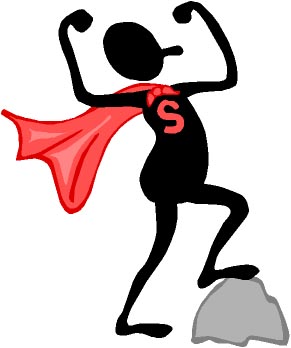 My Reading SUPERPOWERS!   I do a bookwalk  I notice a pattern and 
  I read it smoothly  I point under each word   I match the words I say
  to the words I point to   I read sight words in a snap  I make the sounds that 
  go with the letters  When I get stuck, 
  I go back and re read  I do a bookwalk  I notice a pattern and 
  I read it smoothly  I point under each word   I match the words I say
  to the words I point to   I read sight words in a snap  I make the sounds that 
  go with the letters  When I get stuck, 
  I go back and re read